DĖL SIŪLYMO TAIKYTI INFEKCIJŲ PLITIMĄ RIBOJANTĮ REŽIMĄInformuojame, kad Nacionalinio visuomenės sveikatos centro prie Sveikatos apsaugos ministerijos (toliau  – NVSC) Vilniaus departamentas 2021 m. vasario 27 dieną Šalčininkų Zavišonių lopšelyje darželyje „Varpelis“ (toliau – Įstaiga) registravo COVID-19 ligos atvejį. Dėl turėto didelės rizikos sąlyčio su sergančia darbuotoja nuo 2021 m. vasario 27 d. izoliuoti 2 darbuotojai ir 12 vaikų.Vadovaujantis Lietuvos Respublikos žmonių užkrečiamųjų ligų profilaktikos ir kontrolės įstatymo 26 straipsnio 3 dalimi, esant COVID-19 ligos išplitimo pavojui, NVSC Vilniaus departamentas Šalčininkų rajono savivaldybės administracijai siūlo įvesti Įstaigoje infekcijų plitimą ribojantį režimą – Šalčininkų Zavišonių lopšelio darželio „Varpelis“  Pelėdžiukų grupėje procesą organizuoti nuotoliniu būdu iki 2021 m. kovo 9 d.Vilniaus departamento direktorė                                                                                Rolanda LingienėV. Vlasovienė, tel. (8687) 10 903, el. p. vilma.vlasoviene@nvsc.ltNACIONALINIO VISUOMENĖS SVEIKATOS CENTROPRIE SVEIKATOS APSAUGOS MINISTERIJOSVILNIAUS DEPARTAMENTASBiudžetinė įstaiga, Kalvarijų g. 153, LT-08221 Vilnius. Duomenys kaupiami ir saugomi Juridinių asmenų registre, kodas 291349070.Departamento duomenys: Kalvarijų g. 153, LT-08221 Vilnius, tel. (8 5) 2649678, faks. (8 5) 2649664,el. p. vilnius@nvsc.ltŠalčininkų rajono savivaldybės administracijaiEl. p. priimamasis@salcininkai.ltŠalčininkų r. Zavišonių lopšeliui-darželiui „Varpelis“El. p. zavisonys@gmail.com 2021-03-2021-03-Nr.(10-21 16.1.17 Mr)2-Šalčininkų rajono savivaldybės administracijaiEl. p. priimamasis@salcininkai.ltŠalčininkų r. Zavišonių lopšeliui-darželiui „Varpelis“El. p. zavisonys@gmail.com Šalčininkų rajono savivaldybės administracijaiEl. p. priimamasis@salcininkai.ltŠalčininkų r. Zavišonių lopšeliui-darželiui „Varpelis“El. p. zavisonys@gmail.com 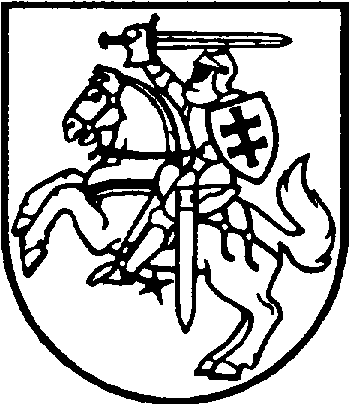 